ΥΠΟΔΕΙΓΜΑ ΔΗΛΩΣΗΣ ΣΩΡΕΥΣΗΣ ΚΑΙ 
ΠΙΝΑΚΑΣ ΕΠΙΧΟΡΗΓΗΣΕΩΝ DE MINIMIS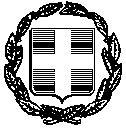 ΥΠΕΥΘΥΝΗ ΔΗΛΩΣΗ(άρθρο 8 Ν.1599/1986)Η ακρίβεια των στοιχείων που υποβάλλονται με αυτή τη δήλωση μπορεί να ελεγχθεί με βάση το αρχείο άλλων υπηρεσιών (άρθρο 8 παρ. 4 Ν. 1599/1986) Πίνακας Επιχορηγήσεων de minimisΕπισημαίνεται ότι ως ημερομηνία δημόσιας χρηματοδότησης θεωρείται η ημερομηνία έκδοσης της Υπουργικής Απόφασης ένταξης/υπαγωγής και εν γένει παραχώρησης του έννομου δικαιώματος λήψης της ενίσχυσης. Ελέγχεται από την αρμόδια αρχή το σύνολο των ενισχύσεων ήσσονος σημασίας που η επιχείρηση λαμβάνει, τόσο κατά τη διάρκεια του οικείου οικονομικού έτους, όσο και των δύο προηγούμενων οικονομικών ετών προκειμένου να εξακριβωθεί αν η νέα ενίσχυση δεν οδηγεί σε υπέρβαση του ανώτατου ορίου που ισχύει για τις ενισχύσεις ήσσονος σημασίας.Ημερομηνία: …/……/2022            Για την επιχείρηση -Ο-Νόμιμος εκπρόσωπος(σφραγίδα επιχείρησης, στοιχεία Νόμιμου εκπροσώπου, υπογραφή)(1) Αναγράφεται από τον ενδιαφερόμενο πολίτη ή Αρχή ή η Υπηρεσία του δημόσιου τομέα, που απευθύνεται η αίτηση.(2) Αναγράφεται ολογράφως. (3) «Όποιος εν γνώσει του δηλώνει ψευδή γεγονότα ή αρνείται ή αποκρύπτει τα αληθινά με έγγραφη υπεύθυνη δήλωση του άρθρου 8 τιμωρείται με φυλάκιση τουλάχιστον τριών μηνών. Εάν ο υπαίτιος αυτών των πράξεων σκόπευε να προσπορίσει στον εαυτόν του ή σε άλλον περιουσιακό όφελος βλάπτοντας τρίτον ή σκόπευε να βλάψει άλλον, τιμωρείται με κάθειρξη μέχρι 10 ετών.ΠΡΟΣ(1):ΣΥΝΔΕΣΜΟ ΕΞΑΓΩΓΕΩΝ ΚΡΗΤΗΣΣΥΝΔΕΣΜΟ ΕΞΑΓΩΓΕΩΝ ΚΡΗΤΗΣΣΥΝΔΕΣΜΟ ΕΞΑΓΩΓΕΩΝ ΚΡΗΤΗΣΣΥΝΔΕΣΜΟ ΕΞΑΓΩΓΕΩΝ ΚΡΗΤΗΣΣΥΝΔΕΣΜΟ ΕΞΑΓΩΓΕΩΝ ΚΡΗΤΗΣΣΥΝΔΕΣΜΟ ΕΞΑΓΩΓΕΩΝ ΚΡΗΤΗΣΣΥΝΔΕΣΜΟ ΕΞΑΓΩΓΕΩΝ ΚΡΗΤΗΣΣΥΝΔΕΣΜΟ ΕΞΑΓΩΓΕΩΝ ΚΡΗΤΗΣΟ – Η Όνομα:Επώνυμο:Όνομα και Επώνυμο Πατέρα:Όνομα και Επώνυμο Μητέρας:Ημερομηνία γέννησης(2):Τόπος Γέννησης:Αριθμός Δελτίου Ταυτότητας:Τηλ:Τηλ:Τόπος Κατοικίας:Οδός:Αριθ:ΤΚ:Αρ. Τηλεομοιότυπου (Fax):Δ/νση Ηλεκτρ. Ταχυδρομείου (Εmail):Δ/νση Ηλεκτρ. Ταχυδρομείου (Εmail):Αρ. Τηλεομοιότυπου (Fax):Δ/νση Ηλεκτρ. Ταχυδρομείου (Εmail):Δ/νση Ηλεκτρ. Ταχυδρομείου (Εmail):Με ατομική μου ευθύνη και γνωρίζοντας τις κυρώσεις (3), που προβλέπονται από τις διατάξεις της παρ. 6 του άρθρου 22 του Ν. 1599/1986 και ως νόμιμος εκπρόσωπος της επιχείρησης …………... με ΑΦΜ ………..… δηλώνω ότι:Με ατομική μου ευθύνη και γνωρίζοντας τις κυρώσεις (3), που προβλέπονται από τις διατάξεις της παρ. 6 του άρθρου 22 του Ν. 1599/1986 και ως νόμιμος εκπρόσωπος της επιχείρησης …………... με ΑΦΜ ………..… δηλώνω ότι:Με ατομική μου ευθύνη και γνωρίζοντας τις κυρώσεις (3), που προβλέπονται από τις διατάξεις της παρ. 6 του άρθρου 22 του Ν. 1599/1986 και ως νόμιμος εκπρόσωπος της επιχείρησης …………... με ΑΦΜ ………..… δηλώνω ότι:Με ατομική μου ευθύνη και γνωρίζοντας τις κυρώσεις (3), που προβλέπονται από τις διατάξεις της παρ. 6 του άρθρου 22 του Ν. 1599/1986 και ως νόμιμος εκπρόσωπος της επιχείρησης …………... με ΑΦΜ ………..… δηλώνω ότι:Με ατομική μου ευθύνη και γνωρίζοντας τις κυρώσεις (3), που προβλέπονται από τις διατάξεις της παρ. 6 του άρθρου 22 του Ν. 1599/1986 και ως νόμιμος εκπρόσωπος της επιχείρησης …………... με ΑΦΜ ………..… δηλώνω ότι:Με ατομική μου ευθύνη και γνωρίζοντας τις κυρώσεις (3), που προβλέπονται από τις διατάξεις της παρ. 6 του άρθρου 22 του Ν. 1599/1986 και ως νόμιμος εκπρόσωπος της επιχείρησης …………... με ΑΦΜ ………..… δηλώνω ότι:Με ατομική μου ευθύνη και γνωρίζοντας τις κυρώσεις (3), που προβλέπονται από τις διατάξεις της παρ. 6 του άρθρου 22 του Ν. 1599/1986 και ως νόμιμος εκπρόσωπος της επιχείρησης …………... με ΑΦΜ ………..… δηλώνω ότι:Με ατομική μου ευθύνη και γνωρίζοντας τις κυρώσεις (3), που προβλέπονται από τις διατάξεις της παρ. 6 του άρθρου 22 του Ν. 1599/1986 και ως νόμιμος εκπρόσωπος της επιχείρησης …………... με ΑΦΜ ………..… δηλώνω ότι:Με ατομική μου ευθύνη και γνωρίζοντας τις κυρώσεις (3), που προβλέπονται από τις διατάξεις της παρ. 6 του άρθρου 22 του Ν. 1599/1986 και ως νόμιμος εκπρόσωπος της επιχείρησης …………... με ΑΦΜ ………..… δηλώνω ότι:Αποδέχομαι την συμμετοχή του/της .............................. με ΑΦΜ ………….., ο οποίος/α είναι εργαζόμενος της επιχείρησης, στο έργο «Κατάρτιση και Πιστοποίηση εργαζομένων όλων των παραγωγικών κλάδων της οικονομίας για τη συμμετοχή τους στις διαρθρωτικές αλλαγές της οικονομίας στην Κρήτη» της Πράξης με MIS 5104012, και κατ’ επέκταση τη συμπερίληψη της επιχείρησης στις διατάξεις του κανονισμού 1407/2013 καθώς και τη σώρευση της έμμεσης ενίσχυσης ως ενίσχυση de minimis για την επιχείρηση καθώς και τις επιχειρήσεις που λειτουργούν μαζί με αυτήν ως ενιαία επιχείρηση (στην έννοια περιλαμβάνονται οι συνδεδεμένες με την αιτούσα επιχειρήσεις).Το ύψος των ενισχύσεων που η επιχείρηση, καθώς και οι επιχειρήσεις που λειτουργούν μαζί με αυτήν ως ενιαία επιχείρηση (στην έννοια περιλαμβάνονται οι συνδεδεμένες με την αιτούσα επιχειρήσεις), έχουν αποκτήσει έννομο δικαίωμα λήψης της ενίσχυσης κατά τα τελευταία τρία οικονομικά έτη (τρέχον οικονομικό έτος και τα δύο προηγούμενα οικονομικά έτη) από την ημερομηνία υποβολής της αίτησης στο πλαίσιο της Πράξης, βάσει καθεστώτος de minimis παρουσιάζονται στον ακόλουθο Πίνακα Επιχορηγήσεων de minimis και είναι απολύτως ορθά.Αποδέχομαι την συμμετοχή του/της .............................. με ΑΦΜ ………….., ο οποίος/α είναι εργαζόμενος της επιχείρησης, στο έργο «Κατάρτιση και Πιστοποίηση εργαζομένων όλων των παραγωγικών κλάδων της οικονομίας για τη συμμετοχή τους στις διαρθρωτικές αλλαγές της οικονομίας στην Κρήτη» της Πράξης με MIS 5104012, και κατ’ επέκταση τη συμπερίληψη της επιχείρησης στις διατάξεις του κανονισμού 1407/2013 καθώς και τη σώρευση της έμμεσης ενίσχυσης ως ενίσχυση de minimis για την επιχείρηση καθώς και τις επιχειρήσεις που λειτουργούν μαζί με αυτήν ως ενιαία επιχείρηση (στην έννοια περιλαμβάνονται οι συνδεδεμένες με την αιτούσα επιχειρήσεις).Το ύψος των ενισχύσεων που η επιχείρηση, καθώς και οι επιχειρήσεις που λειτουργούν μαζί με αυτήν ως ενιαία επιχείρηση (στην έννοια περιλαμβάνονται οι συνδεδεμένες με την αιτούσα επιχειρήσεις), έχουν αποκτήσει έννομο δικαίωμα λήψης της ενίσχυσης κατά τα τελευταία τρία οικονομικά έτη (τρέχον οικονομικό έτος και τα δύο προηγούμενα οικονομικά έτη) από την ημερομηνία υποβολής της αίτησης στο πλαίσιο της Πράξης, βάσει καθεστώτος de minimis παρουσιάζονται στον ακόλουθο Πίνακα Επιχορηγήσεων de minimis και είναι απολύτως ορθά.Αποδέχομαι την συμμετοχή του/της .............................. με ΑΦΜ ………….., ο οποίος/α είναι εργαζόμενος της επιχείρησης, στο έργο «Κατάρτιση και Πιστοποίηση εργαζομένων όλων των παραγωγικών κλάδων της οικονομίας για τη συμμετοχή τους στις διαρθρωτικές αλλαγές της οικονομίας στην Κρήτη» της Πράξης με MIS 5104012, και κατ’ επέκταση τη συμπερίληψη της επιχείρησης στις διατάξεις του κανονισμού 1407/2013 καθώς και τη σώρευση της έμμεσης ενίσχυσης ως ενίσχυση de minimis για την επιχείρηση καθώς και τις επιχειρήσεις που λειτουργούν μαζί με αυτήν ως ενιαία επιχείρηση (στην έννοια περιλαμβάνονται οι συνδεδεμένες με την αιτούσα επιχειρήσεις).Το ύψος των ενισχύσεων που η επιχείρηση, καθώς και οι επιχειρήσεις που λειτουργούν μαζί με αυτήν ως ενιαία επιχείρηση (στην έννοια περιλαμβάνονται οι συνδεδεμένες με την αιτούσα επιχειρήσεις), έχουν αποκτήσει έννομο δικαίωμα λήψης της ενίσχυσης κατά τα τελευταία τρία οικονομικά έτη (τρέχον οικονομικό έτος και τα δύο προηγούμενα οικονομικά έτη) από την ημερομηνία υποβολής της αίτησης στο πλαίσιο της Πράξης, βάσει καθεστώτος de minimis παρουσιάζονται στον ακόλουθο Πίνακα Επιχορηγήσεων de minimis και είναι απολύτως ορθά.Αποδέχομαι την συμμετοχή του/της .............................. με ΑΦΜ ………….., ο οποίος/α είναι εργαζόμενος της επιχείρησης, στο έργο «Κατάρτιση και Πιστοποίηση εργαζομένων όλων των παραγωγικών κλάδων της οικονομίας για τη συμμετοχή τους στις διαρθρωτικές αλλαγές της οικονομίας στην Κρήτη» της Πράξης με MIS 5104012, και κατ’ επέκταση τη συμπερίληψη της επιχείρησης στις διατάξεις του κανονισμού 1407/2013 καθώς και τη σώρευση της έμμεσης ενίσχυσης ως ενίσχυση de minimis για την επιχείρηση καθώς και τις επιχειρήσεις που λειτουργούν μαζί με αυτήν ως ενιαία επιχείρηση (στην έννοια περιλαμβάνονται οι συνδεδεμένες με την αιτούσα επιχειρήσεις).Το ύψος των ενισχύσεων που η επιχείρηση, καθώς και οι επιχειρήσεις που λειτουργούν μαζί με αυτήν ως ενιαία επιχείρηση (στην έννοια περιλαμβάνονται οι συνδεδεμένες με την αιτούσα επιχειρήσεις), έχουν αποκτήσει έννομο δικαίωμα λήψης της ενίσχυσης κατά τα τελευταία τρία οικονομικά έτη (τρέχον οικονομικό έτος και τα δύο προηγούμενα οικονομικά έτη) από την ημερομηνία υποβολής της αίτησης στο πλαίσιο της Πράξης, βάσει καθεστώτος de minimis παρουσιάζονται στον ακόλουθο Πίνακα Επιχορηγήσεων de minimis και είναι απολύτως ορθά.Αποδέχομαι την συμμετοχή του/της .............................. με ΑΦΜ ………….., ο οποίος/α είναι εργαζόμενος της επιχείρησης, στο έργο «Κατάρτιση και Πιστοποίηση εργαζομένων όλων των παραγωγικών κλάδων της οικονομίας για τη συμμετοχή τους στις διαρθρωτικές αλλαγές της οικονομίας στην Κρήτη» της Πράξης με MIS 5104012, και κατ’ επέκταση τη συμπερίληψη της επιχείρησης στις διατάξεις του κανονισμού 1407/2013 καθώς και τη σώρευση της έμμεσης ενίσχυσης ως ενίσχυση de minimis για την επιχείρηση καθώς και τις επιχειρήσεις που λειτουργούν μαζί με αυτήν ως ενιαία επιχείρηση (στην έννοια περιλαμβάνονται οι συνδεδεμένες με την αιτούσα επιχειρήσεις).Το ύψος των ενισχύσεων που η επιχείρηση, καθώς και οι επιχειρήσεις που λειτουργούν μαζί με αυτήν ως ενιαία επιχείρηση (στην έννοια περιλαμβάνονται οι συνδεδεμένες με την αιτούσα επιχειρήσεις), έχουν αποκτήσει έννομο δικαίωμα λήψης της ενίσχυσης κατά τα τελευταία τρία οικονομικά έτη (τρέχον οικονομικό έτος και τα δύο προηγούμενα οικονομικά έτη) από την ημερομηνία υποβολής της αίτησης στο πλαίσιο της Πράξης, βάσει καθεστώτος de minimis παρουσιάζονται στον ακόλουθο Πίνακα Επιχορηγήσεων de minimis και είναι απολύτως ορθά.Αποδέχομαι την συμμετοχή του/της .............................. με ΑΦΜ ………….., ο οποίος/α είναι εργαζόμενος της επιχείρησης, στο έργο «Κατάρτιση και Πιστοποίηση εργαζομένων όλων των παραγωγικών κλάδων της οικονομίας για τη συμμετοχή τους στις διαρθρωτικές αλλαγές της οικονομίας στην Κρήτη» της Πράξης με MIS 5104012, και κατ’ επέκταση τη συμπερίληψη της επιχείρησης στις διατάξεις του κανονισμού 1407/2013 καθώς και τη σώρευση της έμμεσης ενίσχυσης ως ενίσχυση de minimis για την επιχείρηση καθώς και τις επιχειρήσεις που λειτουργούν μαζί με αυτήν ως ενιαία επιχείρηση (στην έννοια περιλαμβάνονται οι συνδεδεμένες με την αιτούσα επιχειρήσεις).Το ύψος των ενισχύσεων που η επιχείρηση, καθώς και οι επιχειρήσεις που λειτουργούν μαζί με αυτήν ως ενιαία επιχείρηση (στην έννοια περιλαμβάνονται οι συνδεδεμένες με την αιτούσα επιχειρήσεις), έχουν αποκτήσει έννομο δικαίωμα λήψης της ενίσχυσης κατά τα τελευταία τρία οικονομικά έτη (τρέχον οικονομικό έτος και τα δύο προηγούμενα οικονομικά έτη) από την ημερομηνία υποβολής της αίτησης στο πλαίσιο της Πράξης, βάσει καθεστώτος de minimis παρουσιάζονται στον ακόλουθο Πίνακα Επιχορηγήσεων de minimis και είναι απολύτως ορθά.Αποδέχομαι την συμμετοχή του/της .............................. με ΑΦΜ ………….., ο οποίος/α είναι εργαζόμενος της επιχείρησης, στο έργο «Κατάρτιση και Πιστοποίηση εργαζομένων όλων των παραγωγικών κλάδων της οικονομίας για τη συμμετοχή τους στις διαρθρωτικές αλλαγές της οικονομίας στην Κρήτη» της Πράξης με MIS 5104012, και κατ’ επέκταση τη συμπερίληψη της επιχείρησης στις διατάξεις του κανονισμού 1407/2013 καθώς και τη σώρευση της έμμεσης ενίσχυσης ως ενίσχυση de minimis για την επιχείρηση καθώς και τις επιχειρήσεις που λειτουργούν μαζί με αυτήν ως ενιαία επιχείρηση (στην έννοια περιλαμβάνονται οι συνδεδεμένες με την αιτούσα επιχειρήσεις).Το ύψος των ενισχύσεων που η επιχείρηση, καθώς και οι επιχειρήσεις που λειτουργούν μαζί με αυτήν ως ενιαία επιχείρηση (στην έννοια περιλαμβάνονται οι συνδεδεμένες με την αιτούσα επιχειρήσεις), έχουν αποκτήσει έννομο δικαίωμα λήψης της ενίσχυσης κατά τα τελευταία τρία οικονομικά έτη (τρέχον οικονομικό έτος και τα δύο προηγούμενα οικονομικά έτη) από την ημερομηνία υποβολής της αίτησης στο πλαίσιο της Πράξης, βάσει καθεστώτος de minimis παρουσιάζονται στον ακόλουθο Πίνακα Επιχορηγήσεων de minimis και είναι απολύτως ορθά.Αποδέχομαι την συμμετοχή του/της .............................. με ΑΦΜ ………….., ο οποίος/α είναι εργαζόμενος της επιχείρησης, στο έργο «Κατάρτιση και Πιστοποίηση εργαζομένων όλων των παραγωγικών κλάδων της οικονομίας για τη συμμετοχή τους στις διαρθρωτικές αλλαγές της οικονομίας στην Κρήτη» της Πράξης με MIS 5104012, και κατ’ επέκταση τη συμπερίληψη της επιχείρησης στις διατάξεις του κανονισμού 1407/2013 καθώς και τη σώρευση της έμμεσης ενίσχυσης ως ενίσχυση de minimis για την επιχείρηση καθώς και τις επιχειρήσεις που λειτουργούν μαζί με αυτήν ως ενιαία επιχείρηση (στην έννοια περιλαμβάνονται οι συνδεδεμένες με την αιτούσα επιχειρήσεις).Το ύψος των ενισχύσεων που η επιχείρηση, καθώς και οι επιχειρήσεις που λειτουργούν μαζί με αυτήν ως ενιαία επιχείρηση (στην έννοια περιλαμβάνονται οι συνδεδεμένες με την αιτούσα επιχειρήσεις), έχουν αποκτήσει έννομο δικαίωμα λήψης της ενίσχυσης κατά τα τελευταία τρία οικονομικά έτη (τρέχον οικονομικό έτος και τα δύο προηγούμενα οικονομικά έτη) από την ημερομηνία υποβολής της αίτησης στο πλαίσιο της Πράξης, βάσει καθεστώτος de minimis παρουσιάζονται στον ακόλουθο Πίνακα Επιχορηγήσεων de minimis και είναι απολύτως ορθά.Αποδέχομαι την συμμετοχή του/της .............................. με ΑΦΜ ………….., ο οποίος/α είναι εργαζόμενος της επιχείρησης, στο έργο «Κατάρτιση και Πιστοποίηση εργαζομένων όλων των παραγωγικών κλάδων της οικονομίας για τη συμμετοχή τους στις διαρθρωτικές αλλαγές της οικονομίας στην Κρήτη» της Πράξης με MIS 5104012, και κατ’ επέκταση τη συμπερίληψη της επιχείρησης στις διατάξεις του κανονισμού 1407/2013 καθώς και τη σώρευση της έμμεσης ενίσχυσης ως ενίσχυση de minimis για την επιχείρηση καθώς και τις επιχειρήσεις που λειτουργούν μαζί με αυτήν ως ενιαία επιχείρηση (στην έννοια περιλαμβάνονται οι συνδεδεμένες με την αιτούσα επιχειρήσεις).Το ύψος των ενισχύσεων που η επιχείρηση, καθώς και οι επιχειρήσεις που λειτουργούν μαζί με αυτήν ως ενιαία επιχείρηση (στην έννοια περιλαμβάνονται οι συνδεδεμένες με την αιτούσα επιχειρήσεις), έχουν αποκτήσει έννομο δικαίωμα λήψης της ενίσχυσης κατά τα τελευταία τρία οικονομικά έτη (τρέχον οικονομικό έτος και τα δύο προηγούμενα οικονομικά έτη) από την ημερομηνία υποβολής της αίτησης στο πλαίσιο της Πράξης, βάσει καθεστώτος de minimis παρουσιάζονται στον ακόλουθο Πίνακα Επιχορηγήσεων de minimis και είναι απολύτως ορθά.ΕΝΙΣΧΥΣΕΙΣ de minimis ΓΙΑ ΤΙΣ ΟΠΟΙΕΣ Η ΑΙΤΟΥΣΑ ΕΧΕΙ ΑΠΟΚΤΗΣΕΙ ΕΝΝΟΜΟ ΔΙΚΑΙΩΜΑ ΛΗΨΗΣΑφορά στην επιχείρηση που υποβάλλει πρόταση (αιτούσα) καθώς και σε αυτές με την οποία η αιτούσα λειτουργεί ως ενιαία επιχείρηση (στην έννοια περιλαμβάνονται οι συνδεδεμένες με την αιτούσα επιχειρήσεις).ΕΝΙΣΧΥΣΕΙΣ de minimis ΓΙΑ ΤΙΣ ΟΠΟΙΕΣ Η ΑΙΤΟΥΣΑ ΕΧΕΙ ΑΠΟΚΤΗΣΕΙ ΕΝΝΟΜΟ ΔΙΚΑΙΩΜΑ ΛΗΨΗΣΑφορά στην επιχείρηση που υποβάλλει πρόταση (αιτούσα) καθώς και σε αυτές με την οποία η αιτούσα λειτουργεί ως ενιαία επιχείρηση (στην έννοια περιλαμβάνονται οι συνδεδεμένες με την αιτούσα επιχειρήσεις).ΕΝΙΣΧΥΣΕΙΣ de minimis ΓΙΑ ΤΙΣ ΟΠΟΙΕΣ Η ΑΙΤΟΥΣΑ ΕΧΕΙ ΑΠΟΚΤΗΣΕΙ ΕΝΝΟΜΟ ΔΙΚΑΙΩΜΑ ΛΗΨΗΣΑφορά στην επιχείρηση που υποβάλλει πρόταση (αιτούσα) καθώς και σε αυτές με την οποία η αιτούσα λειτουργεί ως ενιαία επιχείρηση (στην έννοια περιλαμβάνονται οι συνδεδεμένες με την αιτούσα επιχειρήσεις).ΕΝΙΣΧΥΣΕΙΣ de minimis ΓΙΑ ΤΙΣ ΟΠΟΙΕΣ Η ΑΙΤΟΥΣΑ ΕΧΕΙ ΑΠΟΚΤΗΣΕΙ ΕΝΝΟΜΟ ΔΙΚΑΙΩΜΑ ΛΗΨΗΣΑφορά στην επιχείρηση που υποβάλλει πρόταση (αιτούσα) καθώς και σε αυτές με την οποία η αιτούσα λειτουργεί ως ενιαία επιχείρηση (στην έννοια περιλαμβάνονται οι συνδεδεμένες με την αιτούσα επιχειρήσεις).ΕΝΙΣΧΥΣΕΙΣ de minimis ΓΙΑ ΤΙΣ ΟΠΟΙΕΣ Η ΑΙΤΟΥΣΑ ΕΧΕΙ ΑΠΟΚΤΗΣΕΙ ΕΝΝΟΜΟ ΔΙΚΑΙΩΜΑ ΛΗΨΗΣΑφορά στην επιχείρηση που υποβάλλει πρόταση (αιτούσα) καθώς και σε αυτές με την οποία η αιτούσα λειτουργεί ως ενιαία επιχείρηση (στην έννοια περιλαμβάνονται οι συνδεδεμένες με την αιτούσα επιχειρήσεις).ΕΝΙΣΧΥΣΕΙΣ de minimis ΓΙΑ ΤΙΣ ΟΠΟΙΕΣ Η ΑΙΤΟΥΣΑ ΕΧΕΙ ΑΠΟΚΤΗΣΕΙ ΕΝΝΟΜΟ ΔΙΚΑΙΩΜΑ ΛΗΨΗΣΑφορά στην επιχείρηση που υποβάλλει πρόταση (αιτούσα) καθώς και σε αυτές με την οποία η αιτούσα λειτουργεί ως ενιαία επιχείρηση (στην έννοια περιλαμβάνονται οι συνδεδεμένες με την αιτούσα επιχειρήσεις).ΕΝΙΣΧΥΣΕΙΣ de minimis ΓΙΑ ΤΙΣ ΟΠΟΙΕΣ Η ΑΙΤΟΥΣΑ ΕΧΕΙ ΑΠΟΚΤΗΣΕΙ ΕΝΝΟΜΟ ΔΙΚΑΙΩΜΑ ΛΗΨΗΣΑφορά στην επιχείρηση που υποβάλλει πρόταση (αιτούσα) καθώς και σε αυτές με την οποία η αιτούσα λειτουργεί ως ενιαία επιχείρηση (στην έννοια περιλαμβάνονται οι συνδεδεμένες με την αιτούσα επιχειρήσεις).ΕΝΙΣΧΥΣΕΙΣ de minimis ΓΙΑ ΤΙΣ ΟΠΟΙΕΣ Η ΑΙΤΟΥΣΑ ΕΧΕΙ ΑΠΟΚΤΗΣΕΙ ΕΝΝΟΜΟ ΔΙΚΑΙΩΜΑ ΛΗΨΗΣΑφορά στην επιχείρηση που υποβάλλει πρόταση (αιτούσα) καθώς και σε αυτές με την οποία η αιτούσα λειτουργεί ως ενιαία επιχείρηση (στην έννοια περιλαμβάνονται οι συνδεδεμένες με την αιτούσα επιχειρήσεις).Μέτρο με το οποίο αποκτήθηκε το έννομο δικαίωμα λήψης της ενίσχυσης (από 1/1/2020 και μετά) και φορέας χορήγησης ενίσχυσηςΑριθμός Υπουργικής Απόφασης Ένταξης ή αριθμός σύμβασης ή άλλου εγγράφου με το οποίο τεκμηριώνεται η λήψη του έννομου δικαιώματοςΗμ/νία Υπουργικής Απόφασης Ένταξης ή ημερομηνία λήψης του έννομου δικαιώματοςΠοσό δημόσιας χρηματοδότησης που αναγράφεται στην Απόφαση Ένταξης.Ποσό Δημόσιας Χρηματοδότησης που έχει καταβληθεί πραγματικά στην επιχείρηση.Ημ/νία καταβολής τελευταίας χρηματοδότησηςΕπωνυμία Ωφελούμενου της Ενίσχυσης.ΑΦΜ Ωφελούμενου της Ενίσχυσης.